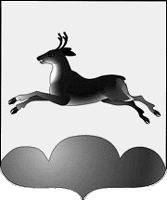 МУНИЦИПАЛЬНОЕ БЮДЖЕТНОЕ УЧРЕЖДЕНИЕ КОЧКОВСКОГО РАЙОНА НОВОСИБИРСКОЙ ОБЛАСТИ  «КОМПЛЕКСНЫЙ ЦЕНТР СОЦИАЛЬНОГО  ОБСЛУЖИВАНИЯ НАСЕЛЕНИЯ»П Р И К А З01.02.2017г.                                                                                       №-13                                                                           с. КочкиО создании Попечительского совета при Муниципальном бюджетном учреждении Кочковского района Новосибирской области «Комплексный центр социального обслуживания населения»          С целью оказания содействия развитию МБУ Кочковского района «КЦСОН» ПРИКАЗЫВАЮ:Создать Попечительский совет  в следующем составе:Субботин Д.В. – депутат Законодательного собрания Новосибирской области,Бурбенко Н.Н. – редактор газеты «Степные зори»,Задуга Л.Н. – член общественной палаты,Проскурников И.М. – председатель общества инвалидов Кочковского района,Панкова О.Н. – начальник УПФР в Кочковском районе Новосибирской области,Макалева С.А. – председатель совета ветеранов Кочковского сельсовета,Утвердить положение о Попечительском совете при МБУ Кочковского района «КЦСОН».Контроль  за  исполнением возлагаю на себя.Директор  учреждения                                                         О.И. Беленькова                                                       1 экз. – в папку приказов